美赞臣海外×天猫国际大牌专机——探寻好吸收的高能营养广 告 主：美赞臣海外所属行业：母婴执行时间：2020.08.05-2020.08.09参选类别：直播营销类营销背景生娃不易，就像游戏每个娃在出生的瞬间就已经设定好了很多基础信息  宝宝是欧气宝宝，还是怄气宝宝？妈妈们费尽心思为宝宝欧气加码，从营养到心智。新手爸吗都知道，欧气宝宝要花大力气养成。从全球精挑细选给宝宝营养到学习世界各地优质育儿观念为了追求更全面营养和更周全的成长环境妈妈们在全球寻遍育儿百宝，只喂养出欧气宝宝营销目标联手大牌专机将高能营养美赞臣A2越洋载来，为中国妈妈们欧气加持，让宝宝们吸收不怄气！向妈妈种草A2天然亲和+高能营养，解决喂养难题，让宝宝吸收不怄气；向妈妈传递新鲜的育儿理念，解决育儿难题，帮助中国妈妈更好养成自己的“欧气宝宝”。策略与创意美赞臣携手天猫国际大牌专机，开启一场跨时空跨次元的海外溯源之旅，一起探寻好吸收的高能营养。开启母婴圈首场跨时空跨次元直播。MK凉凉与A2baby跨次元互动，帮助妈妈轻松养育欧气宝宝。还有站内欧气专家主题视觉与欧气宝宝专机限定礼盒，最大程度放大沉浸式溯源体验。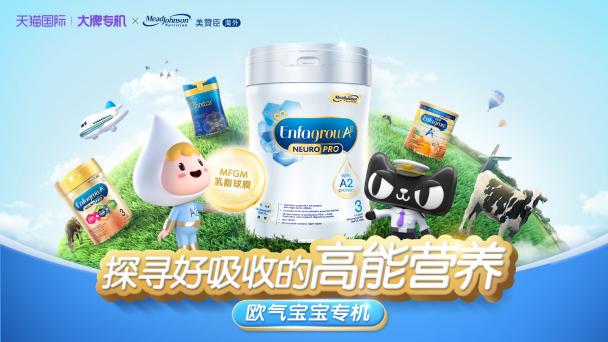 执行过程/媒体表现Step1：MK凉凉微博溯源vlog视频并在微博预热。Step2：多维霸屏千万级曝光，沉浸式动态开机屏精准拦截TA。Step3：天猫全景风暴资源矩阵，跨屏联合频控精准收割用户。Step4：站内欧气专机主题视觉+欧气宝宝专机欧气限定礼盒，沉浸式溯源体验留存用户。Step5：MK凉凉xA2精灵天猫跨时空、跨次元直播，高能互动萌化妈妈心。Step6：全渠道持续种草&精准曝光，小红书、淘系达人多领域口碑种草，口碑落地。MK凉凉溯源vlog：http://n.miaopai.com/media/seEB695RrQeljvmN489YOC5B7oThOClDMK凉凉直播预热：https://pan.baidu.com/s/1313PskHyWGSJWRId-rZCNw密码：ser4MK凉凉×A2直播录屏：https://pan.baidu.com/s/1dR81ggqQ-08ThX2pG7TYGQ密码：aeh8整体曝光量超过2300万在全景风暴（Topview、高德、虾米、飞猪、土豆、天猫精灵）开机屏引流曝光量超过1200万，超KPI100%；点击量超过46.8万，超KPI260%。妈妈帮导流天猫直播及落地页曝光量超过700万，点击量超过6万，超KPI113%。营销效果与市场反馈活动期间，店铺销量第一次挤入同类TOP3；活动期间，GMV环比日销增长452%；活动期间，A2精灵与MK凉凉直播专场，贡献当天GMV36%，环比同时段销售额增长372.22%；活动期间，新客GMV贡献占比57.29%。